Rozwiązanie konkursu„Rozpoznaj nauczyciela swego – po oczach jego”Dziękuję za liczny udział w konkursie – świetnie sobie poradziliście                                        z rozpoznaniem zdjęć nauczycieli. Przypomnę, że należało podać imię i nazwisko nauczyciela, a także przedmiot, którego uczy – razem mogliście uzyskać 52,5 pkt. Najlepiej poradzili sobie:Emilia Szymańska IIIb – 52,5 p.Klaudia Flis IIIb – 52,5 p.Maciej Wiśniewski IIId – 52,5 p.Gracjan Bączkowski IIb – 52,5 p.Kuba Antkowiak IId – 46,5 p.Iga Lewandowska Ia – 29 p.Wiktoria Pytlarz Ib – 29 p.Gratuluję – nagrody zostaną wręczone 14 października, podczas spotkania z okazji Dnia Nauczyciela. Zapraszam do udziału w kolejnych konkursach organizowanych przez bibliotekę.Prawidłowe odpowiedzi:p. Mariola Skrzyńska – j. polskip. Anna Górska – j. niemiecki, technikap. Adam Idzikowski – w-fp. Bogusława Opalińska – historia, wosp. Agata Winkler – j. angielskip. Anna Olczak – j. angielskip. Mariusz Trębacki – matematyka, informatykap. Grażyna Kobuszewska – geografia, informatykap. Joanna Blajchert – chemiap. Karol Skiba – w-fp. Magdalena Głowska – muzyka, zajęcia artystycznep. Iwona Kusiorska – j. niemieckip. Grzegorz Suliga – technika, plastykap. Diana Giełczyk – matematykap. Piotr Idzikowski – w-fp. Mirosława Zięcik – matematyka, informatykap. Andrzej Sadkowski – historia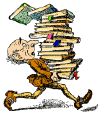 p. Iwona Manikowska – fizykap. Mateusz Pazdej – j. angielski, wosp. Marcin Groć – w-fp. Mirosław Bartkowski – w-f